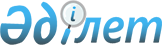 Батыс Қазақстан облысы әкімдігінің 2015 жылғы 20 қаңтардағы № 23 "Батыс Қазақстан облысының құрылыс басқармасы" мемлекеттік мекемесі туралы ережені бекіту туралы" қаулысының күші жойылды деп тану туралыБатыс Қазақстан облысы әкімдігінің 2017 жылғы 27 қаңтардағы № 24 қаулысы. Батыс Қазақстан облысының Әділет департаментінде 2017 жылғы 15 ақпанда № 4690 болып тіркелді      Қазақстан Республикасының 2001 жылғы 23 қаңтардағы "Қазақстан Республикасындағы жергілікті мемлекеттік басқару және өзін-өзі басқару туралы", 2016 жылғы 6 сәуірдегі "Құқықтық актілер туралы" Заңдарын басшылыққа ала отырып, Батыс Қазақстан облысының әкімдігі ҚАУЛЫ ЕТЕДІ:

      1. 2015 жылғы 20 қаңтардағы №23 "Батыс Қазақстан облысының құрылыс басқармасы" мемлекеттік мекемесі туралы ережені бекіту туралы" (Нормативтік құқықтық актілерді мемлекеттік тіркеу тізілімінде №3785 тіркелген, 2015 жылғы 31 қаңтардағы "Орал өңірі" және "Приуралье" газеттерінде жарияланған) Батыс Қазақстан облысы әкімдігі қаулысының күші жойылды деп танылсын.

      2. "Батыс Қазақстан облысының құрылыс басқармасы" мемлекеттік мекемесі (А.С.Өксікбаев) осы қаулының әділет органдарында мемлекеттік тіркелуін, Қазақстан Республикасы нормативтік құқықтық актілерінің эталондық бақылау банкінде және бұқаралық ақпарат құралдарында оның ресми жариялануын қамтамасыз етсін.

      3. Осы қаулының орындалуын бақылау Батыс Қазақстан облысы әкімінің орынбасары Б.О.Азбаевқа жүктелсін.

      4. Осы қаулы алғашқы ресми жарияланған күнінен бастап қолданысқа енгізіледі.


					© 2012. Қазақстан Республикасы Әділет министрлігінің «Қазақстан Республикасының Заңнама және құқықтық ақпарат институты» ШЖҚ РМК
				
      Облыс әкімі

А.Көлгінов
